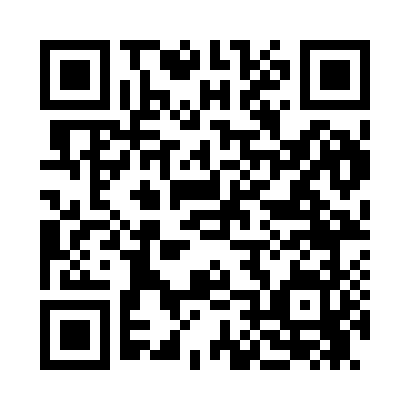 Prayer times for Clemons, Iowa, USAMon 1 Jul 2024 - Wed 31 Jul 2024High Latitude Method: Angle Based RulePrayer Calculation Method: Islamic Society of North AmericaAsar Calculation Method: ShafiPrayer times provided by https://www.salahtimes.comDateDayFajrSunriseDhuhrAsrMaghribIsha1Mon3:575:411:175:198:5210:362Tue3:585:411:175:208:5210:353Wed3:595:421:175:208:5210:354Thu4:005:431:175:208:5210:345Fri4:015:431:175:208:5110:346Sat4:025:441:185:208:5110:337Sun4:035:441:185:208:5110:328Mon4:045:451:185:208:5010:329Tue4:055:461:185:208:5010:3110Wed4:065:471:185:208:4910:3011Thu4:075:471:185:208:4910:2912Fri4:085:481:185:208:4810:2813Sat4:095:491:195:208:4810:2714Sun4:105:501:195:208:4710:2615Mon4:115:511:195:208:4610:2516Tue4:135:511:195:208:4610:2417Wed4:145:521:195:198:4510:2318Thu4:155:531:195:198:4410:2219Fri4:175:541:195:198:4410:2120Sat4:185:551:195:198:4310:2021Sun4:195:561:195:198:4210:1822Mon4:215:571:195:198:4110:1723Tue4:225:581:195:188:4010:1624Wed4:235:591:195:188:3910:1425Thu4:256:001:195:188:3810:1326Fri4:266:011:195:188:3710:1227Sat4:276:011:195:178:3610:1028Sun4:296:021:195:178:3510:0929Mon4:306:031:195:178:3410:0730Tue4:326:041:195:168:3310:0631Wed4:336:051:195:168:3210:04